Instructivo para trabajar actividades  y Texto del estudiante 6º básico.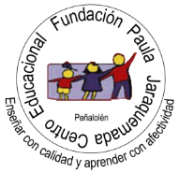 Cada clase contara con lectura y análisis en páginas del texto del estudiante, revisión de videos o Power point y  actividades a desarrollar en el cuaderno.Contamos con su apoyo, para que de esta forma logremos  una mejor y mayor cobertura de los contenidos a estudiar. En el texto del estudiante encontraras contenidos e imágenes explicativas de la materia.Ante cualquier consulta o duda solicito hacérmelas llegar a mi correo yeniffermolinacastillo@gmail.comLecciones:1.  La atmosfera: Texto del estudiante: leer y analizar páginas 207, 208, 209, 210 y 211 Ver Power Point “La atmosfera”. Tomar apuntes en tu cuaderno de ciencias (materia)Video: “la tierra y sus partes” https://www.youtube.com/watch?v=8IUnpPkTGwoDesarrollar actividades presentadas en páginas 207 y 209 ¿qué opinas?2. La hidrosfera.Texto del estudiante: leer y analizar páginas 212, 213, 214, 215 y 216 Ver Power Point “La hidrosfera”. Tomar apuntes en tu cuaderno de ciencias (materia)Video: El Agua. Cuidemos Nuestro Planeta  https://www.youtube.com/watch?v=S_SaCPa1ZkgDesarrollar actividades presentadas en páginas 212, 213, 215 y 2163. Litosfera .Texto del estudiante: leer y analizar páginas 217, 218 y 219 Ver Power Point “Litosfera”. Tomar apuntes en tu cuaderno de ciencias (materia)Desarrollar actividades presentadas en páginas 218, 219 (punto 3), 220 y 221El suelo.Texto del estudiante: leer y analizar páginas 222, 223, 224 y 225 Ver Power Point “el Suelo”. Tomar apuntes en tu cuaderno de ciencias (materia)Si tiene la posibilidad; ver video El suelo. Cuidamos la tierrahttps://www.youtube.com/watch?v=o15eF6F9NL4Desarrollar actividades presentadas en páginas 222 y 225Cuaderno de ciencias: realizar organizador grafico (esquema o mapa conceptual) de formación del sueloresponde las siguientes  preguntas:¿Qué componentes forman el suelo?Representa a través de dibujo la formación del suelo y su respectiva explicación¿cómo se estructura el suelo?Nombra los horizontes del suelo y señala en qué consiste cada uno.De qué forma cuidamos el suelo?.Profesora Yeniffer Molina Castillo.yeniffermolinacastillo@gmail.com